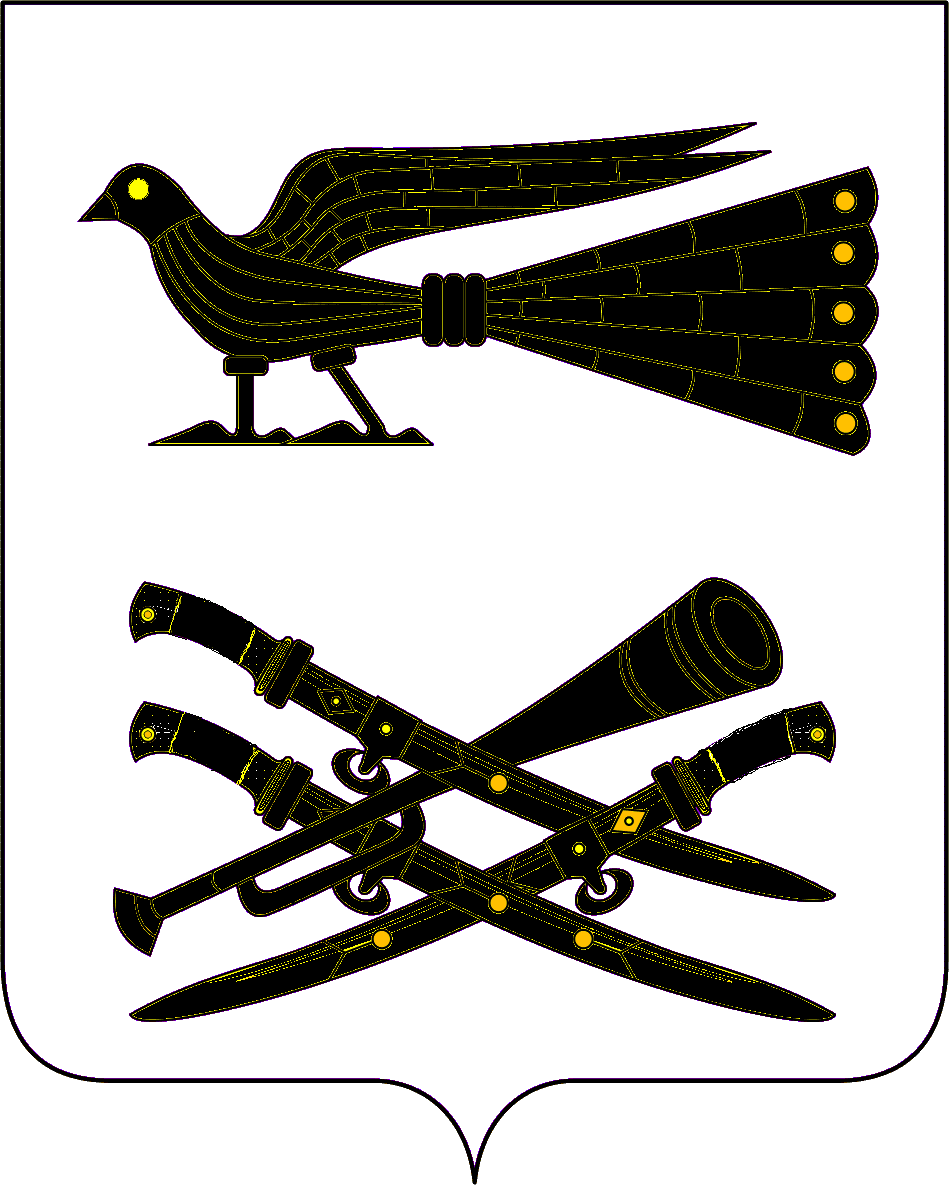 УПРАВЛЕНИЕ  ОБРАЗОВАНИЯАдминистрации  муниципального образованияКореновский  районПРИКАЗот 01.12.2022					   				           № 697г. КореновскО результатах участия обучающихся  общеобразовательных учреждений муниципального образования Кореновский район в муниципальном этапе всероссийской олимпиады школьников по обществознанию в 2022-2023 учебном годуВ соответствии с приказом Министерства просвещения Российской Федерации от 27.11.2020 года № 678 "Об утверждении Порядка проведения всероссийской олимпиады школьников", приказом министерства образования, науки и молодежной политики Краснодарского края от 26.08.2022 года № 1995 "Об организации проведения муниципального этапа всероссийской олимпиады школьников на территории Краснодарского края в 2022-2023 учебном году" приказываю:1.Утвердить результаты муниципального этапа всероссийской олимпиады школьников по обществознанию 2022-2023 учебного года в муниципальном образовании Кореновский район (приложение).2.Руководителям общеобразовательных учреждений муниципального образования Кореновский район довести содержание настоящего приказа до сведения педагогического коллектива, обучающихся, родителей (законных представителей).3.Контроль за выполнением приказа возложить на заместителя начальника управления образования администрации муниципального образования Кореновский район  А.В. Прядущенко.Начальник управления образования администрации муниципального образования Кореновский район		                С.М. Батог____________________________________________________________________Проект подготовлен и внесен:Муниципальным казенным учреждением"Информационно-методический центр системы образования  муниципального образования  Кореновский район"Исполняющий обязанностидиректора учреждения                                                                        А.Н. ДурневаРезультатымуниципального этапа всероссийской олимпиады школьников по обществознанию  2022-2023 учебного года в муниципальном образовании Кореновский районНачальникуправления образования    администрации  муниципальногообразования  Кореновский район                                                              С.М. БатогПРИЛОЖЕНИЕ к приказу управления образованияадминистрации муниципального образования Кореновский районот  01.12.2022   №  697№ п/пФ И ОКлассООРезультат участия в МЭ ВсОШ№ п/пФ И ОКлассООРезультат участия в МЭ ВсОШ1Кавицян София Александровна7МАНОУ СОШ №18 победитель2Пегова Олеся Алексеевна7МАНОУ СОШ №18 победитель3Молчанов Александр Артемович7МАНОУ СОШ №5  им.  А.И. Покрышкина победитель4Рублевский Александр Сергеевич7МОБУ СОШ №14  им. М.П. Бабича победитель5Шивяков Алексей Александрович7МАНОУ СОШ №18 победитель6Ворникова Екатерина Александровна7МАНОУ СОШ №18 победитель7Сапожков Радомир Вадимович7МОАНУ СОШ №17 им. К. В. Навальневой победитель8Иванова Полина Александровна7МАНОУ СОШ №18 победитель9Маслённая Валерия Дмитриевна7МАНОУ СОШ №6 им. И.Е. Убийко  победитель10Чибисова Диана Вячеславовна7МОБУ СОШ №14  им. М.П. Бабича победитель11Акуленко Татьяна Александровна7МАНОУ СОШ №5  им.  А.И. Покрышкина призер12Дубовая Екатерина Олеговна7МОАНУ СОШ №17 им. К. В. Навальневой призер13Шевченко Мария Руслановна7МОБУ СОШ №14  им. М.П. Бабича призер14Зотова Алеся Александровна7МАНОУ СОШ №20 им. Е.А. Красильникова призер15Чадаева Татьяна Евгеньевна7МАНОУ СОШ №18 призер16Анчина Анна Анатольевна7МОБУ СОШ №15 им. П.П. Мисана призер17Лебедь Софья Алексеевна7МАНОУ СОШ №1 им. И.Д. Бувальцева призер18Макарова Злата Эдуардовна7МАНОУ СОШ №18 призер19Бушуева Виктория Сергеевна7МАНОУ СОШ №1 им. И.Д. Бувальцева призер20Калашников Владислав Романович7МОАНУ СОШ №17 им. К. В. Навальневой призер21Сватухин Илья Денисович7МОАНУ СОШ №17 им. К. В. Навальневой призер22Костенко Матвей Сергеевич7МАНОУ СОШ №20 им. Е.А. Красильникова призер23Буткова София Николаевна7МАНОУ СОШ №20 им. Е.А. Красильникова призер24Ильенко Анна Андреевна7МОАНУ СОШ №17 им. К. В. Навальневой участник25Борисов Данила Александрович7МОАНУ СОШ №17 им. К. В. Навальневой участник26Майоркина Ульяна Николаевна7МОАНУ СОШ №17 им. К. В. Навальневой участник27Пеляк Вероника Максимовна7МОАНУ СОШ №17 им. К. В. Навальневой участник28Режевская Софья Игоревна7МОАНУ СОШ №17 им. К. В. Навальневой участник29Ольхова Анастасия Николаевна7МОАНУ СОШ №17 им. К. В. Навальневой участник30Сыпченко Егор Дмитриевич7МОАНУ СОШ №17 им. К. В. Навальневой участник31Глечян Инна Владимерович7МАНОУ СОШ №5  им.  А.И. Покрышкина участник32Петросова Валерия Владиславовна7МАНОУ СОШ №1 им. И.Д. Бувальцева участник33Самойленко Захар Евгений7МАНОУ СОШ №1 им. И.Д. Бувальцева участник34Эйтенайер Эрик Сергеевич7МАНОУ СОШ №20 им. Е.А. Красильникова участник35Веселова Ульяна Олеговна7МОАНУ СОШ №17 им. К. В. Навальневой участник36цуркан камилла геннадьевна7МОАНУ СОШ №17 им. К. В. Навальневой участник37Гажала Валерия Александровна7МАНОУ СОШ №1 им. И.Д. Бувальцева участник38Горохова Валерия Евгеньевна7МАНОУ СОШ №1 им. И.Д. Бувальцева участник39Бокова Алина Борисовна7МАНОУ СОШ №3 им.Р.М.Хабибуллина участник40Солошенко Алексей Сергеевич7МАНОУ СОШ №5  им.  А.И. Покрышкина участник41Никитина Екатерина Владимировна7МОАНУ СОШ №17 им. К. В. Навальневой участник42Чередниченко Софья Антоновна7МОАНУ СОШ №17 им. К. В. Навальневой участник43Мацко Никита Александрович7МОБУ СОШ №14  им.  М.П. Бабича участник44Аникин Александр Денисович7МАНОУ СОШ №4 им. В.Чикмезова участник45Белецкая Анастасия Юрьевна7МОАНУ СОШ №17 им. К. В. Навальневой участник46Виеру Анастасия Евгеньевна7МОАНУ СОШ №17 им. К. В. Навальневой участник47Отюцкая Эвелина Денисовна7МОАНУ СОШ №17 им. К. В. Навальневой участник48Климентов Иван Сергеевич7МОАНУ СОШ №17 им. К. В. Навальневой участник49Терещенко Анна Павловна7МОАНУ СОШ №17 им. К. В. Навальневой участник50Жадан Константин Константинович7МАНОУ СОШ №3 им. Р.М.Хабибуллина участник51Костюченко Екатерина Викторовна7МАНОУ СОШ №3 им. Героя России Р.М.Хабибуллина участник52Дударев Никита Фёдорович7МАНОУ СОШ №9 им. В.И. Аманова участник53Скиданчук Анастасия Андреевна7МОАНУ СОШ №17 им. К. В. Навальневой участник54Седых Виктория Александровна7МОАНУ СОШ №17 им. К. В. Навальневой участник55Дысь Никита Геннадьевич7МОБУ СОШ №14  им.  М.П. Бабича участник56Курилко Анна Алексеевна7МАНОУ СОШ №5  им.  А.И. Покрышкина участник57Симоненко Алена Ивановна7МАНОУ СОШ №9 им. В.И. Аманова участник58Жигарева Анастасия Денисовна7МОБУ СОШ №14  им.  М.П. Бабича участник59Бондаренко Алиса Васильевна7МАНОУ СОШ №5  им.  А.И. Покрышкина участник60Полякова Лиза Петровна7МОБУ СОШ №14  им.  М.П. Бабича участник61Сиряк Савелий Валентинович7МОБУ СОШ №14  им.  М.П. Бабича участник62Дудаков Егор Станиславович7МОАНУ СОШ №17 им. К. В. Навальневой участник63Зуева Дарья Юрьевна7МОБУ ООШ №24 им. Г.Е. Кучерявого участник64Лебедь Артем Сергеевич7МАНОУ СОШ №6 им. И.Е. Убийко  участник65Расулова Марьям Германовна7МАНОУ СОШ №6 им. И.Е. Убийко  участник66Шаповалов Егор Андреевич7МАНОУ СОШ №6 им. И.Е. Убийко  участник67Осколкова Анастасия Викторовна8МАНОУ СОШ №18 победитель68Петрига Анастасия Андреевна8МАНОУ СОШ №18 победитель69Тюрин Никита Сергеевич8МАНОУ СОШ №18 победитель70Нагаева Валерия Андреевна8МАНОУ СОШ №6 им. И.Е. Убийко  победитель71Мущинская Мария Дмитриевна8МАНОУ СОШ №18 победитель72Павлова Светлана Вячеславовна8МАНОУ СОШ №1 им. И.Д. Бувальцева победитель73Григорян Марат Славикович8МОБУ СОШ №7 им. В.П. Адодина победитель74Козаченко Софья Сергеевна8МАНОУ СОШ №1 им. И.Д. Бувальцева победитель75Акчурина Диана Денисовна8МОАНУ СОШ №17 им. К. В. Навальневой победитель76Барковский Александр Викторович8МОАНУ СОШ №17 им. К. В. Навальневой победитель77Дмитриев Артем Сергеевич8МОАНУ СОШ №17 им. К. В. Навальневой победитель78Семенова Ольга Евгеньевна8МОБУ СОШ №7 им. В.П. Адодина победитель79Степаненко Илья Алексеевич8МОАНУ СОШ №17 им. К. В. Навальневой призер80Гроза Александр Васильевич8МОАНУ СОШ №17 им. К. В. Навальневой призер81Демидкина Екатерина Евгеньевна8МАНОУ СОШ №1им. И.Д. Бувальцева призер82Ефремова Вера Алексеевна8МАНОУ СОШ №3 им. Р.М.Хабибуллина призер83Журавлёва Арина Алексеевна8МАНОУ СОШ №1 им. И.Д. Бувальцева призер84Лобода Софья Валентиновна8МАНОУ СОШ №4 им. В.Чикмезова призер85Коряковцев Виктор Вячеславович8МОБУ СОШ №7 им. В.П. Адодина призер86Дударева Полина Сергеевна8МАНОУ СОШ №9 им. В.И. Аманова призер87Яковенко Валерия Денисовна8МАНОУ СОШ №20 им. Е.А. Красильникова призер88Тарасенко Ксения Алексеевна8МОБУ СОШ №14  им. М.П. Бабича участник89Зуенко Злата Александровна8МОБУ СОШ №15  им. П.П. Мисана участник90Бойко Виктория Дмитриевна8МАНОУ СОШ №20 им. Е.А. Красильникова участник91Власян Татьяна Витальевна8МОБУ СОШ №3 им.Р.М.Хабибуллина участник92Маловичко Виктория Сергеевна8МОАНУ СОШ №17 им. К. В. Навальневой участник93Евтушенко Анна Леонидовна8МАНОУ СОШ №1 им. И.Д. Бувальцева участник94Костина Елизавета Александровна8МАНОУ СОШ №1 им. И.Д. Бувальцева участник95Круглова Ульяна Сергеевна8МАНОУ СОШ №20 им. Е.А. Красильникова участник96Тулубаева Руслана Максимовна8МАНОУ СОШ №9 им. полного кавалера Ордена Славы В.И. Аманова участник97Марченко Ксения Андреевна8МАНОУ СОШ №4 им. В.Чикмезова участник98Дробот Виталий Юрьевич8МАНОУ СОШ №5  им.  А.И. Покрышкина участник99Бурда Ярослава Олеговна8МОАНУ СОШ №17 им. К. В. Навальневой участник100Барабаш Мария Владимировна8МОАНУ СОШ №17 им. К. В. Навальневой участник101бубенчикова анастасия сергеервна8МОАНУ СОШ №17 им. К. В. Навальневой участник102Макеев Даниил Дмитриевич8МАНОУ СОШ №3 им. Героя России Р.М.Хабибуллина участник103Хохлова Дарья Олеговна8МАНОУ СОШ №41 им. В.А. Власова  участник104Рыжикова Вероника Викторовна8МАНОУ СОШ №4 им. В.Чикмезова участник105Василевская Анастасия Сергеевна8МАНОУ СОШ №5  им.  А.И. Покрышкина участник106Сайгаков Семён Алексеевич8МОАНУ СОШ №17 им. К. В. Навальневой участник107Кашлатая Валерия Вячеславовна8МОБУ СОШ №14  им. М.П. Бабича участник108Джигарханова Мария Владимировна8МОБУ СОШ №14  им.  М.П. Бабича участник109Тимонина Анастасия Александровна8МАНОУ СОШ №41 им. В.А. Власова  участник110Бондаренко Ирина 8МАНОУ СОШ №5  им.  А.И. Покрышкина участник111Шапошник Ангелина Дмитриевна8МОАНУ СОШ №17 им. К. В. Навальневой участник112Бондаренко Николай Сергеевич8МАНОУ СОШ №3 имени Р.М.Хабибуллина участник113Мацко Александра Владимировна8МОБУ СОШ №14  им.  М.П. Бабича участник114Осин Иван Денисович8МОБУ СОШ №15  им. П.П. Мисана участник115Шаповалов Ярослав Игоревич8МОБУ СОШ №14  им.  М.П. Бабича участник116Кравченко Сергей Александрович8МОБУ ООШ №24 им. Г.Е. Кучерявого участник117Ворожев Захар Александрович8МОБУ ООШ №24 им. Г.Е. Кучерявого участник118Арушанян Анна Робертовна9МОБУ СОШ №7 им. В.П. Адодина победитель119Соколова Владлена Алексеевна9МАНОУ СОШ №4 им. В.Чикмезова победитель120Мураховский Ярослав Сергеевич9МОБУ СОШ №7 им. В.П. Адодина победитель121Митяева Арина Сергеевна9МАНОУ СОШ №18 победитель122Шарапова Виктория Викторовна9МОБУ СОШ №15 им. П.П. Мисана победитель123Подопригора Арина Евгеньевна9МАНОУ СОШ №18 победитель124Хить Александра Владимировна9МОБУ СОШ №14  им. М.П. Бабича призер125Чухланцева Евгения Николаева9МАНОУ СОШ №18 призер126Ягода Виктория Евгеньевна9МАНОУ СОШ №18 призер127Савенко Ксения Юриевна9МАНОУ СОШ №5  им.  А.И. Покрышкина призер128Доля Карина Александровна9МОБУ СОШ №15  им. П.П. Мисана призер129Логинов Глеб Романович9МАНОУ СОШ №18 призер130Будник Диана Олеговна9МАНОУ СОШ №1 им. И.Д. Бувальцева призер131Дехния Эльвира Элдаровна9МАНОУ СОШ №3 им. Р.М.Хабибуллина призер132Кравцова Алина Дмитриевна9МОАНУ СОШ №17 им. К. В. Навальневой призер133Чередниченко Варвара Кирилловна9МОАНУ СОШ №17 им. К. В. Навальневой призер134Малышева Виолетта Александровна9МОБУ СОШ №14  им. М.П. Бабича призер135Денисюк Юлия Владиславовна9МОБУ СОШ №14  им. М.П. Бабича участник136Гарькуша Николай Анатольевич9МАНОУ СОШ №5  им.  А.И. Покрышкина участник137Чемеркина Карина Сергеевна9МАНОУ СОШ №4 им. В.Чикмезова участник138Лесников Даниил Михайлович9МАНОУ СОШ №4 им. В.Чикмезова участник139Махмудов Мурад Шаик оглы9МАНОУ СОШ №9 им. В.И. Аманова участник140Голубева София Витальевна9МАНОУ СОШ №9 им. В.И. Аманова участник141Ледовская Татьяна Михайловна9МАНОУ СОШ №9 им. В.И. Аманова участник142Ершова Софья Алексеевна9МАНОУ СОШ №20 им. Е.А. Красильникова участник143Евсюков Владислав Анатольевич9МАНОУ СОШ №4 им. В.Чикмезова участник144Ивлюткина Дарья Михайловна9МОАНУ СОШ №17 им. К. В. Навальневой участник145Полунчукова Виктория Александровна9МОБУ СОШ №15  им. П.П. Мисана участник146Малыгин Лев Сергеевич9МАНОУ СОШ №5  им.  А.И. Покрышкина участник147Скрынник Виктория Андреевна9МАНОУ СОШ №41 им. В.А. Власова  участник148басеева полина игоревна9МАНОУ СОШ №6 им. И.Е. Убийко  участник149Степанов Иван Юрьевич9МАНОУ СОШ №6 им. И.Е. Убийко  участник150Усачева Маргарита Александровна9МАНОУ СОШ №5  им.  А.И. Покрышкина участник151Медовник Алиса Валерьевна9МОАНУ СОШ №17 им. К. В. Навальневой участник152Павлова Татьяна Павловна9МАНОУ СОШ №41 им. В.А. Власова  участник153Азарян Нарек Альбертович9МАНОУ СОШ №3 им.Р.М.Хабибуллина участник154Деккер Полина Игоревна10МАНОУ СОШ №1 им. И.Д. Бувальцева победитель155Буланова Ангелина Евгеньевна10МАНОУ СОШ №1 им. И.Д. Бувальцева победитель156Воропай Дарья Александровна10МОБУ СОШ №14  им. М.П. Бабича победитель157Рыбалкина Ангелина Юрьевна10МОАНУ СОШ №17 им. К. В. Навальневой победитель158Аксенов Дмитрий Сергеевич10МОАНУ СОШ №17 им. К. В. Навальневой победитель159Бубенко София Олеговна10МАНОУ СОШ №20 им. Е.А. Красильникова победитель160Колков Никодим Валерьевич10МАНОУ СОШ №18 победитель161Лавникова Анастасия Андреевна10МАНОУ СОШ №18 победитель162Дорохова Снежана Романовна10МОАНУ СОШ №17 им. К. В. Навальневой победитель163Кумпан Валерия Дмитриевна10МОАНУ СОШ №17 им. К. В. Навальневой победитель164Пронина Софья Владимировна10МАНОУ СОШ №20 имени Е.А. Красильникова победитель165Малакеев Максим Валерьевич10МОБУ СОШ №14  им. М.П. Бабича призер166Зленко Снежана Сергеевна10МОАНУ СОШ №17 им. К. В. Навальневой призер167Голобородько Александр Владимирович10МОБУ СОШ №14  им. М.П. Бабича призер168Мацко Алина Ивановна10МОБУ СОШ №14  им.  М.П. Бабича призер169Бесчастнова Вероника Дмитриевна10МАНОУ СОШ №20 им. Е.А. Красильникова призер170Матевосян Николь Егишевна10МОАНУ СОШ №17 им. К. В. Навальневой призер171Триполина Алина Алексеевна10МАНОУ СОШ №1 им. И.Д. Бувальцева призер172Федотов Даниил Александрович10МАНОУ СОШ №4 им. В.Чикмезова призер173Харченко Валерия Александровна10МОАНУ СОШ №17им. К. В. Навальневой призер174Дупленко Аксинья Александровна10МАНОУ СОШ №18 призер175Винник Ксения Александровна10МОАНУ СОШ №17 им. К. В. Навальневой участник176Пузырникова Мария Алексеевна10МОАНУ СОШ №17 им. К. В. Навальневой участник177Стыценко Полина Романовна10МОБУ СОШ №15  им. П.П. Мисана участник178Чучалина Евгения Юрьевна10МАНОУ СОШ №9 им. В.И. Аманова участник179Буша Никита Романович10МОАНУ СОШ №17 им. К. В. Навальневой участник180Добрицкая Оксана Юрьевна10МАНОУ СОШ №41 им. В.А. Власова  участник181Иващенко Ксения Викторовна10МАНОУ СОШ №9 им. В.И. Аманова участник182Литовченко Никита Евгеньевич10МАНОУ СОШ №5  им.  А.И. Покрышкина участник183Бондарева Алина Александровна10МОАНУ СОШ №17 им. К. В. Навальневой участник184Тимченко Михаил Вячеславович10МОАНУ СОШ №17 им. К. В. Навальневой участник185Швец Мария Сергеевна10МОАНУ СОШ №17 им. К. В. Навальневой участник186Пестрецов Андрей Игоревич10МОАНУ СОШ №17 им. К. В. Навальневой участник187Куликова Анастасия 10МОАНУ СОШ №17 им. К. В. Навальневой участник188Костюкова Татьяна Александровна10МАНОУ СОШ №5  им.  А.И. Покрышкина участник189Берлизова Татьяна Дмитриевна10МОАНУ СОШ №17 им. К. В. Навальневой участник190Стародубцева Арина Александровна10МАНОУ СОШ №5  им.  Трижды Героя Советского Союза А.И. Покрышкина участник191Букреева Анна Дмитриевна10МОАНУ СОШ №17 им. К. В. Навальневой участник192Деревянченко Дарья Сергеевна10МОАНУ СОШ №17 им. К. В. Навальневой участник193Моисеенко Анна Денисовна10МОАНУ СОШ №17 им. К. В. Навальневой участник194величко анастасия сергеевна10МОАНУ СОШ №17 им. К. В. Навальневой участник195Ефремова Дарья Михайловна10МОБУ СОШ №15  им. П.П. Мисана участник196Мисан Мария Викторовна10МОАНУ СОШ №17 им. К. В. Навальневой участник197Радченко Дарья Игоревна10МОАНУ СОШ №17 им. К. В. Навальневой участник198Падий Кирилл Сергеевич10МОАНУ СОШ №17 им. К. В. Навальневой участник199Терехова Алина Евгеньевна10МОБУ СОШ №15  им. П.П. Мисана участник200Ивашутина Ксения Александровна10МАНОУ СОШ №5  им.  А.И. Покрышкина участник201Иванова Валерия Олеговна11МАНОУ СОШ №1 им. И.Д. Бувальцева победитель202Усеинова Елизавета Сергеевна11МАНОУ СОШ №1 им. И.Д. Бувальцева победитель203Сибюк Дарья Романовна11МАНОУ СОШ №1 им. И.Д. Бувальцева победитель204Иванова Александра Викторовна11МАНОУ СОШ №18 победитель205Федорова Алина Ринатовна11МАНОУ СОШ №18 победитель206Курка Софья Дмитриевна11МАНОУ СОШ №1 им. И.Д. Бувальцева победитель207Атамась Анна Валерьевна11МАНОУ СОШ №41 им. В.А. Власова  победитель208Васильева Виктория Александровна11МОБУ СОШ №7 им. В.П. Адодина победитель209Жуков Виктор Николаевич11МОБУ СОШ №7 им. В.П. Адодина победитель210Миронец Александра Вадимовна11МАНОУ СОШ №1 им. И.Д. Бувальцева победитель211Кобзарь Екатерина Александровна11МАНОУ СОШ №25  им. Г.К. Жукова призер212Ирхина Ульяна Владимировна11МОБУ СОШ №14  им. М.П. Бабича призер213Рублевский Даниил Александрович11МОБУ СОШ №14  им. М.П. Бабича призер214Атабекян Яна Джаниковна11МАНОУ СОШ №3 им. Р.М.Хабибуллина призер215Юдина Юлия Сергеевна11МАНОУ СОШ №3 им. Р.М.Хабибуллина призер216Пирожкова Диана Романовна11МАНОУ СОШ №9 им. В.И. Аманова призер217Зюльковский Никита Русланович11МАНОУ СОШ №1 им. И.Д. Бувальцева призер218Проценко Ксения Андреева11МАНОУ СОШ №20 им. Е.А. Красильникова призер219Стусенко Александр Игоревич11МОАНУ СОШ №17 им. К. В. Навальневой призер220Ананьева Вера Александровна11МАНОУ СОШ №20 им. Е.А. Красильникова призер221Бидненко Алиса Дмитриевна11МАНОУ СОШ №20 им. Е.А. Красильникова участник222Чернушич Виктория Сергеевна11МАНОУ СОШ №20 им. Е.А. Красильникова участник223Чернявская Ксения Юрьевна11МАНОУ СОШ №9 им. В.И. Аманова участник224Скивко Александра Сергеевна11МАНОУ СОШ №9 им. В.И. Аманова участник225Рублевская Екатерина Денисовна11МОБУ СОШ №14  им. М.П. Бабича участник226Галямина Дарья Сергеевна11МАНОУ СОШ №5  им.  А.И. Покрышкина участник227Гончарова Василисса Геннадьевна11МОАНУ СОШ №17 им. К. В. Навальневой участник228Тыщенко Максим Олегович11МОАНУ СОШ №17 им. К. В. Навальневой участник229Тишкин Дмитрий Викторович11МОАНУ СОШ №17 им. К. В. Навальневой участник230Ермоленко Родион Сергеевич11МОАНУ СОШ №17 им. К. В. Навальневой участник231Потапова Луиза Сулеймановна11МАНОУ СОШ №5  им.  А.И. Покрышкина участник232Латко Дарья Андреевна11МАНОУ СОШ №25  им. Г.К. Жукова участник233Касаткин Никита Андреевич11МАНОУ СОШ №5  им.  А.И. Покрышкина участник234Зуб Диана Олеговна11МАНОУ СОШ №41 им. В.А. Власова  участник235Скубий Лилия Сергеевна11МАНОУ СОШ №5  им.  А.И. Покрышкина участник